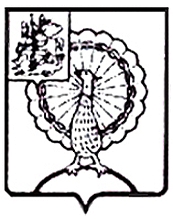 Совет депутатов городского округа СерпуховМосковской областиРЕШЕНИЕВ соответствии с Жилищным Кодексом Российской Федерации, Федеральным законом от 06.10.2003 № 131-ФЗ «Об общих принципах организации местного самоуправления в Российской Федерации», приказом Министерства строительства и жилищно-коммунального хозяйства Российской Федерации от 27.09.2016 № 668/пр «Об утверждении Методических указаний установления размера платы за пользование жилым помещением для нанимателей жилых помещений по договорам социального найма и договорам найма жилых помещений государственного или муниципального жилищного фонда», Законом Московской области от 14.12.2018 № 220/2018-ОЗ                «Об объединении городского поселения Оболенск, городского поселения Пролетарский, сельского поселения Васильевское, сельского поселения Данковское, сельского поселения Дашковское, сельского поселения Калиновское, сельского поселения Липицкое Серпуховского муниципального района с городским округом Серпухов и внесении изменений в некоторые законы Московской области о статусе и границах муниципальных образований Московской области», на основании Устава муниципального образования «Городской округ Серпухов Московской области», в связи с упразднением муниципального образования «Серпуховский муниципальный район Московской области», Совет депутатов городского округа Серпуховр е ш и л:1. Установить размер платы за пользование жилым помещением (платы за наем) для нанимателей жилых помещений по договорам социального найма и договорам найма жилых помещений государственного и муниципального жилищного фонда (прилагается).2. Признать утратившим силу решение Совета депутатов городского округа Серпухов Московской области от 29.11.2017 № 230/27                             «Об установлении размера платы за пользование жилым помещением (платы за наем) для нанимателей жилых помещений по договорам социального найма и договорам найма жилых помещений государственного и муниципального жилищного фонда».3. Настоящее решение вступает в силу с 1 января 2021 года.4. Направить настоящее решение Главе городского округа Серпухов     Ю.О. Купецкой для подписания и официального опубликования (обнародования).5. Контроль за выполнением настоящего решения возложить на постоянную депутатскую Комиссию по жилищно-коммунальному хозяйству, благоустройству, транспорту и связи (И.Э. Жарова).Председатель Совета депутатов                                                           И.Н. ЕрмаковГлава городского округа                                                                     Ю.О. КупецкаяПодписано Главой городского округа17.12.2020Размер платы за пользование жилым помещением (платы за наем) для нанимателей жилых помещений по договорам социального найма и договорам найма жилых помещений государственного и муниципального жилищного фонда_____________________________________________Примечание:1) Нб - базовый размер платы за наем определен по формуле:   Нб =СРс×0,001 = 80 258,93 ×0,001 = 80,3 руб., где  СРс =80258,93 руб. - предельная стоимость 1 кв.м общей площади квартир на вторичном рынке жилья в Московской области за II квартал 2020 г.2) Кс   - коэффициент соответствия платы, составляет: - г. о. Серпухов – г. Серпухов – 0,138- на территориях, расположенных в  г. о. Серпухов, не входящих в состав г. Серпухова  – 0,130№ 237/28  от 16.12.2020   Об установлении размера платы за пользование жилым помещением (платы за наем) для нанимателей жилых помещений по договорам социального найма и договорам найма жилых помещений государственного и муниципального жилищного фонда Приложение к решению Совета депутатов городского округа Серпуховот 16.12.2020 №237/28Группа домовБазовый размер платы за наем Нб  1)Коэффициент, характеризующий качество и благоустройство, КjКоэффициент, характеризующий качество и благоустройство, КjКоэффициент соответствия платы, Кс 2)Коэффициент соответствия платы, Кс 2)Размер платы за наем с 1 м2 общей площади помещения в месяц, руб.Размер платы за наем с 1 м2 общей площади помещения в месяц, руб.Группа домовБазовый размер платы за наем Нб  1)в  г. о. Серпухов – г. Серпуховрасположенные на территории г. о. Серпухов, не входящей в состав г. Серпуховав  г. о. Серпухов – г. Серпуховрасположенные на территории г. о. Серпухов, не входящей в состав г. Серпухова в  г. о. Серпухов – г. Серпуховрасположенные на территории г. о. Серпухов, не входящей в состав г. СерпуховаДо 1929 года постройкиЖилые дома со всеми видами благоустройства без лифта  и мусоропровода80,30,90,90,1380,1309,979,05Жилые дома, имеющие не все виды благоустройства (без  одного и более вида удобств)80,30,80,80,1380,1308,868,35С 1930 по 1959 год постройкиЖилые дома со всеми видами благоустройства без лифта, с мусоропроводом80,31,00,90,1380,13011,089,74Жилые дома со всеми видами благоустройства без лифта и мусоропровода80,30,950,90,1380,13010,529,40Жилые дома, имеющие не все виды благоустройства (без одного и более вида удобств)80,30,850,80,1380,1309,428,70С 1960 по 1979 год постройкиЖилые дома со всеми видами благоустройства с лифтом (в т.ч. с двумя лифтами в подъезде) и мусоропроводом80,31,151,00,1380,13012,7410,79Жилые дома со всеми видами благоустройства с лифтом (в т.ч. с двумя лифтами в подъезде) и без мусоропровода80,31,11,00,1380,13012,1810,44Жилые дома со всеми видами благоустройства без лифта, с мусоропроводом80,31,051,00,1380,13011,6310,09Жилые дома со всеми видами благоустройства без лифта и мусоропровода80,31,00,90,1380,13011,089,74Жилые дома, имеющие не все виды благоустройства (без одного и более вида удобств)80,30,90,90,1380,1309,979,05С 1980 по 1999 год постройкиЖилые дома со всеми видами благоустройства с лифтом (в т.ч. с двумя лифтами в подъезде)  и мусоропроводом80,31,251,10,1380,13013,8511,48Жилые дома со всеми видами благоустройства с лифтом (в т.ч. с двумя лифтами в подъезде) и без мусоропровода80,31,21,10,1380,13013,2911,13Жилые дома со всеми видами благоустройства без лифта и мусоропровода80,31,11,00,1380,13012,1810,44Жилые дома, имеющие не все виды благоустройства (без одного и более вида удобств)80,31,00,90,1380,13011,089,74С 2000 г  постройки по настоящее времяЖилые дома со всеми видами благоустройства с лифтом ( в т.ч. с двумя лифтами в подъезде) и мусоропроводом80,31,31,10,1380,13014,4011,83Жилые дома со всеми видами благоустройства с лифтом ( в т.ч. с двумя лифтами в подъезде) и без мусоропровода80,31,251,10,1380,13013,8511,48Жилые дома со всеми видами благоустройства без лифта и мусоропровода80,31,151,00,1380,13012,7410,79